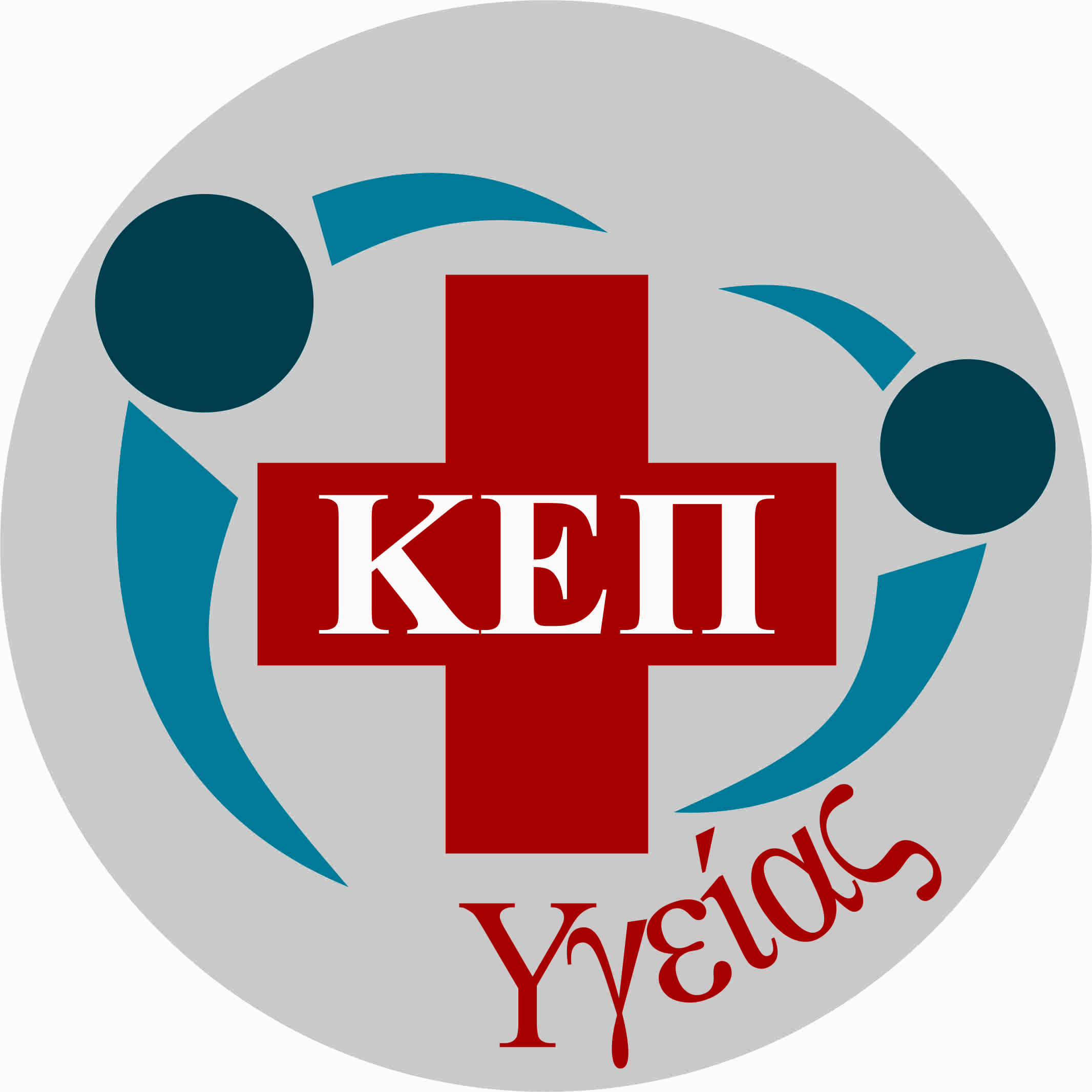 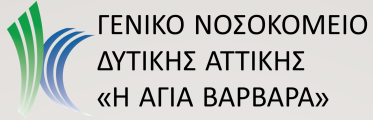 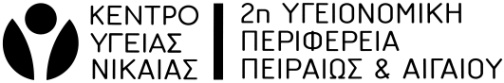 ΔΕΛΤΙΟ ΤΥΠΟΥΠΡΟΛΗΨΗ ΤΟΥ ΚΑΡΚΙΝΟΥ ΤΟΥ ΤΡΑΧΗΛΟΥ ΤΗΣ ΜΗΤΡΑΣΟ τακτικός έλεγχος με τεστ Παπανικολάου συμβάλλει καθοριστικά στον εντοπισμό των παθολογικών αλλοιώσεων στα  κύτταρα του τραχήλου -πριν αυτά εξελιχθούν σε καρκίνο του τραχήλου της μήτρας-, ώστε να ξεκινήσει η θεραπεία.Ο Δήμος Αγίας Βαρβάρας σε συνεργασία με το Κέντρο Υγείας Νίκαιας, στο πλαίσιο των πρωτοκόλλων για την πρόληψη του καρκίνου του τραχήλου της μήτρας που εφαρμόζει το ΚΕΠ Υγείας, διοργανώνει δωρεάν προληπτικό έλεγχο με τεστ Παπανικολάου. Ο προληπτικός έλεγχος αφορά σε όλες τις γυναίκες από την έναρξη της σεξουαλικής  τους  ζωής έως και 65 χρόνων. Οι ενδιαφερόμενες μπορούν να απευθύνονται στο ΚΕΠ Υγείας του δήμου μας (Ηρακλείου 20, Πλατεία Μακρυγιάννη) στα τηλέφωνα:  210 5690436 & 6906045956 ώστε να προγραμματίσουν την εξέταση τους, η οποία θα πραγματοποιηθεί στο Γενικό Νοσοκομείο Δυτικής Αττικής «Η Αγία Βαρβάρα».Για τη συμμετοχή στο πρόγραμμα χρειάζεται η επίδειξη πιστοποιητικού εμβολιασμού ή νόσησης ή αρνητικού τεστ covid, καθώς και η χρήση μάσκας.